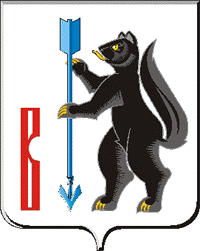 РОССИЙСКАЯ ФЕДЕРАЦИЯСВЕРДЛОВСКАЯ ОБЛАСТЬДУМА ГОРОДСКОГО ОКРУГА ВЕРХОТУРСКИЙРЕШЕНИЕот «03» октября 2019 г. №13г. ВерхотурьеРассмотрев заключение комиссии по подготовке проекта правил землепользования и застройки  Администрации городского округа Верхотурский  от 03.09.2019 г., протокол публичных слушаний от 02.09.2019 г., руководствуясь ст. 28 Федерального закона от 06.10.2003г. № 131-ФЗ «Об общих принципах организации местного самоуправления в Российской Федерации», ст. статьями 31,32,33 Градостроительного кодекса Российской Федерации, статьей 21 Устава городского округа Верхотурский, Дума городского округа ВерхотурскийРЕШИЛА:1. Внести изменения  в Правила землепользования и застройки городского округа Верхотурский, утвержденных Решением Думы городского округа Верхотурский от 07.07.2010 г. № 39 (в редакции решения от 27.11.2013 г. № 66, от 13.07.2016 г. № 40, от 08.02.2017 г. № 2, от 22.03.2017 г. №13, от 22.03.2017 г. №14, от 06.12.2017 г. № 69, от 09.06.2018 № 27, от 25.07.2018 г. № 33, от 24.10.2018 г. №55, от 19.07.2019 г. № 30) изменения в части:- изменения части границы территориальной зоны застройки индивидуальными жилыми домами (индекс «Ж-1») и отнесения  земельного участка по адресу: Свердловская область, Верхотурский район, поселок Привокзальный, улица Советская, 9 «А»  к зоне объектов административно-делового, социального и культурно – бытового, бытового назначения (индекс «О-1);- изменения части границы территориальных зон:    территориальной зоны развития застройки (индекс «ЗРЗ»), территориальной зоны застройки индивидуальными жилыми домами (индекс «Ж-1»), территориальной зоны рекреационно-ландшафтных территорий (индекс «Р-1»),  территории общего пользования (индекс «ТОП-1») – и отнесения к территориальной зоне сельскохозяйственных предприятий (индекс «СХ-1»),  на территории населенного пункта  деревни Бурлева  городского округа Верхотурский.2. Утвердить графическое изображение фрагмента карты градостроительного зонирования городского округа Верхотурский с учетом изменений, внесенных пунктом 1 настоящего решения (Приложение).3. Настоящее Решение вступает в силу со дня его официального опубликования.4. Опубликовать настоящее Решение в  информационном бюллетене «Верхотурская неделя» и официальном сайте городского округа Верхотурский.5. Контроль за исполнением настоящего Решения возложить на комиссию по  жилищно – коммунальному хозяйству, природопользованию, благоустройству и развитию территории муниципального образования Думы городского округа Верхотурский (Микишев Е.В.).            Глава   городского округа Верхотурский	  А.Г. Лиханов                  ПредседательДумы городского округа Верхотурский	И.А. КомарницкийО внесении изменений в Правила землепользования и застройки    городского округа Верхотурский, утвержденные Решением Думы городского округа Верхотурский от 07.07.2010 г. № 39 «Об утверждении Правил землепользования и застройки городского округа Верхотурский»